САОБРАЋАЈ, ТРГОВИНА, ТУРИЗАМпитањаПажљиво погледај фотографије и на линијама напиши која је врста саобраћаја на њима приказана.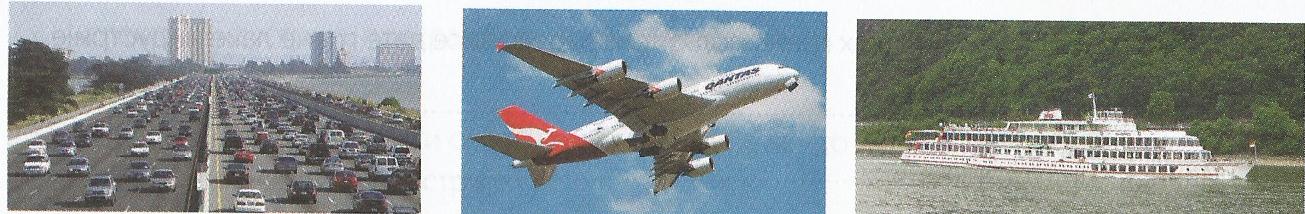 ______________________________        ________________________     ______________________________Како се дели саобраћај према територији на којој се одвија?Који тип саобраћаја у Србији има највећи значај?Шта је ауто – пут? Којих ауто путева има у Србији? Са којим државама ауто путеви повезују Србију? Погледај карту у уџбенику на 148. страни и пронађи пут Е 75. Уз помоћ карте Србије наведи градове кроз које пролази.Која пруга повезује Србију и црногорско приморје?Посматрај карту Србије и напиши имена свих река и канала који су пловни у Војводини.Размисли и означи бројевима од 1 до 4 тип саобраћаја у Србији преме брзини транспорта (од најспоријег ка најбржем).Која два типа трговине разликујемо према обиму производње?Са које две државе Србија остварује највећу спољнотрговинску размену по вредности робе?Које су Азијске државе најзначајнији трговински партнери Србије по увозу робе?Допуни назив туристичких манифестација у Србији.___________________________ на РајцуЗајечарска __________________________________________________________ игре у Новом СадуМокрањчеви ____________________ у _____________________Љубичевске ______________________________ игреДрумски саобраћајЖелезнички саобраћајВаздушни саобраћајВодени саобраћај